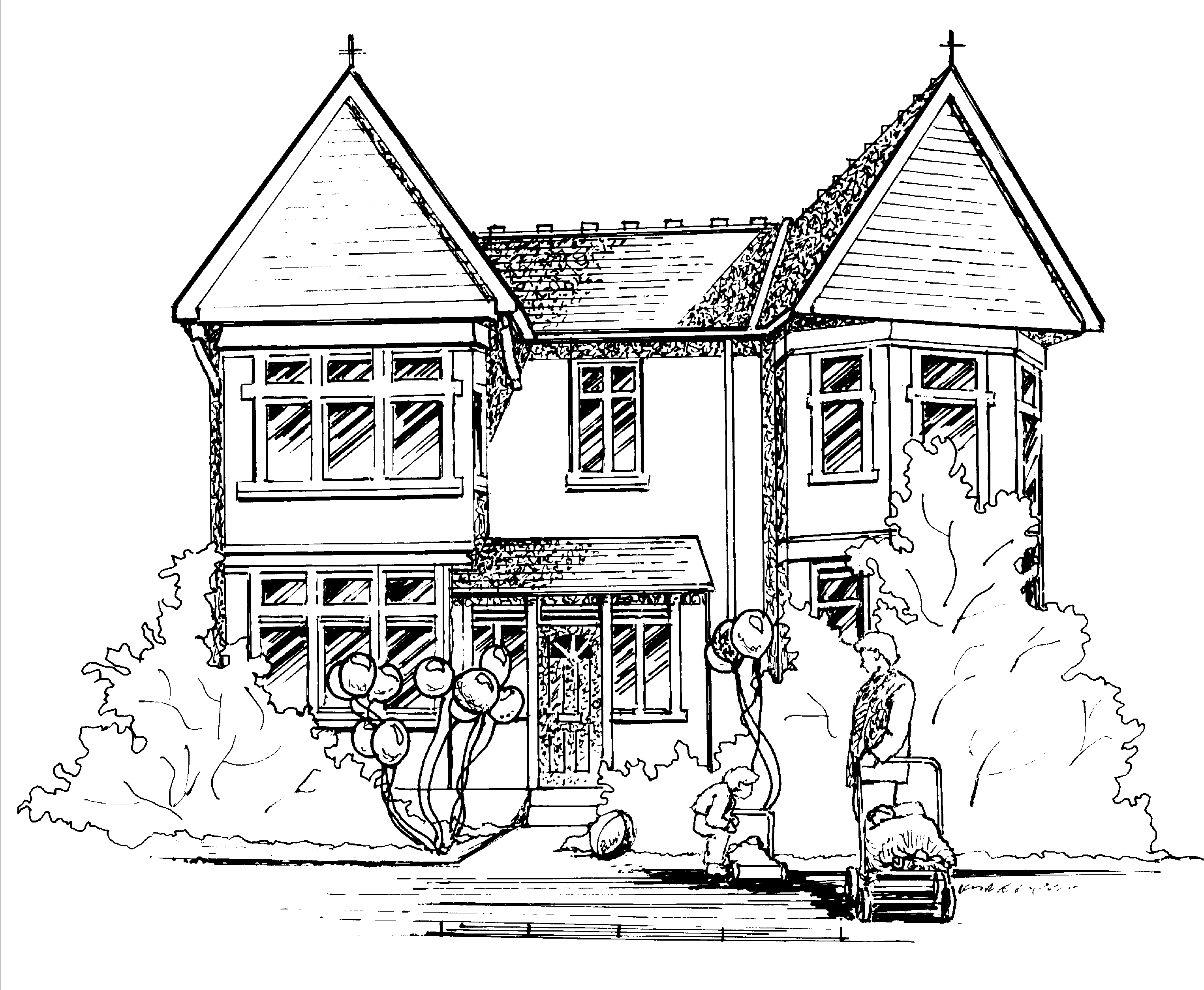 Hi all, Baby RoomThe babies have welcomed Ryan into the room this week and he will continue with his settling-in next week. They enjoyed going on several walks around the area looking at various things in the environment. The children have enjoyed exploring the treasure baskets and pulling themselves up to stand using the activity gym. Music is a keen interest for most of the babies whether it is using the instruments, singing or dancing along. Toddler RoomThis week the Toddlers have continued to learn about the colour orange. They have been doing attention and listening games which have been successful, so the staff have decided to continue to do such games each week. The Toddler’s went on a walk to the shops and spoke about items they could see such as red buses. The children have continued to be interested in the Mario worms and this week built up the courage to hold them in their hands! They have done a number of textured activities such as sticky or slimy and soft and hard. Many of the Toddlers are showing an interest in looking after the dolls and have been practising changing a nappy, feeding them milk in a bottle or porridge in a bowl. Pre-School and Nursery Class.This week we continued to look after our pet worms and chose to read the story ‘Superworm’ by Julia Donaldson as our story of the week. As we learnt about Clever cat the children suggested we could make chocolate cupcakes. They all helped to weigh out the ingredients and we added fresh orange juice and zest to our mixture and icing. All the children iced their own cakes and enjoyed tasting them over tea-time. We extended the activity and made a step by step book on how to make chocolate orange cupcakes, where Nursery Class used photos and wrote instructions before laminating the book and putting it together for everyone to view in our story corner.  Pre-school enjoyed learning about the different Letter Land characters using the songs and puzzle, whilst Nursery Class have been learning about 2D and 3D shapes. During Teddy Tennis the children were introduced to a new game called roller ball where they had to roll the ball on the floor using the racquet around an obstacle course.    Our letter of the week next week will be ‘a’ Annie apple if you could encourage your child to find an object beginning with this letter for them to show to their peers during group discussions. If you have borrowed nursery spare clothes or boots could you, please return them as we are running low. Could you all please replenish your child’s nursery bag regularly with appropriate clothing. Thanks.   Notices.Dentist Visit.I have organised for a dentist from nearby Brentford surgery to come in and discuss the importance of oral hygiene to the children on Thursday 5th March between 10.30-11.30. Please return the completed form as soon as possible so I can confirm with the dentist that we have parents interested in having their child’s teeth checked. Early Years Schemas.I have attached some information regarding Schematic play. Many children in their Early Years display patterns in their behaviour and play. If these are identified it helps us to support children in their play to learn in ways that they are most interested in. Open Week Open week will be from Monday 2nd March – Thursday 5th March. We will have four 1-hour timeslots each day for parents to come in and spend time with their child at nursery participating in activities they enjoy. Timeslots are filling up fast so please bring your form back in if you are interested. World Book Day This year world book day will take place on Thursday 5th March. We ask if parents would like to come in and read a book to the children in their child’s room. Many children also come dressed up as their favourite book character.Kind Regards, Claire.